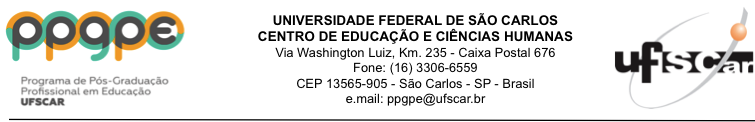 ANEXO IIMODELO DE DECLARAÇÃOVÍNCULO COM ESCOLAS DA EDUCAÇÃO BÁSICA E EXPERIÊNCIA EM SALA DE AULALocal e dataAoPrograma de Pós-Graduação Profissional em Educação (PPGPE)DECLARAÇÃODeclaro para os devidos fins que ________________________________________, CPF_______________________, RG:_____________________, licenciado(a) em _______________________________________ tem vínculo com a escola (estadual e/ou particular) da Educação Básica: ___________________________________________ e experiência em sala de aula.Atualmente, está lecionando a(s) seguintes disciplina(s) __________________________________. Atenciosamente,_______________________________________________Assinatura e carimbo do(a) diretor(a) da escola 